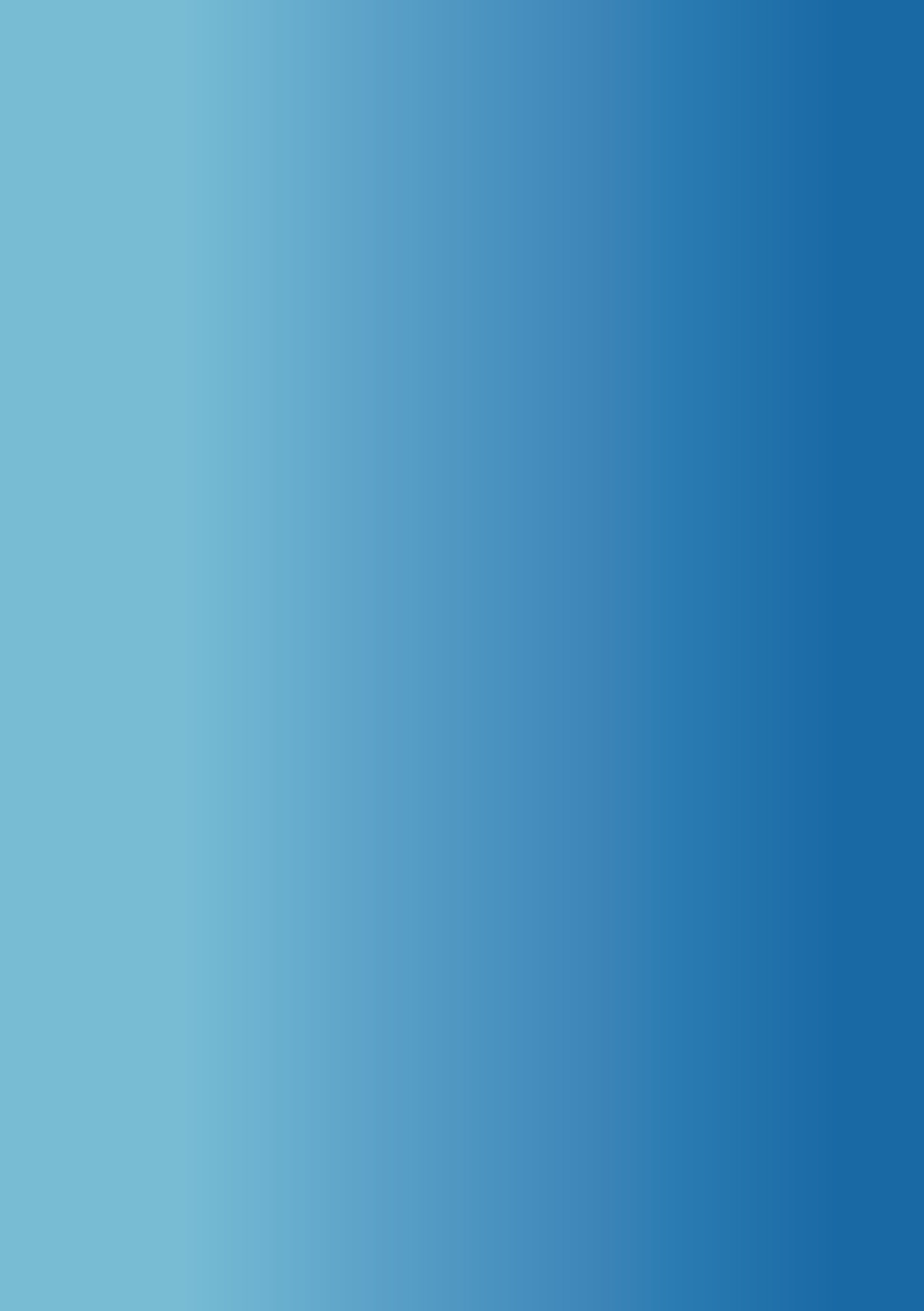 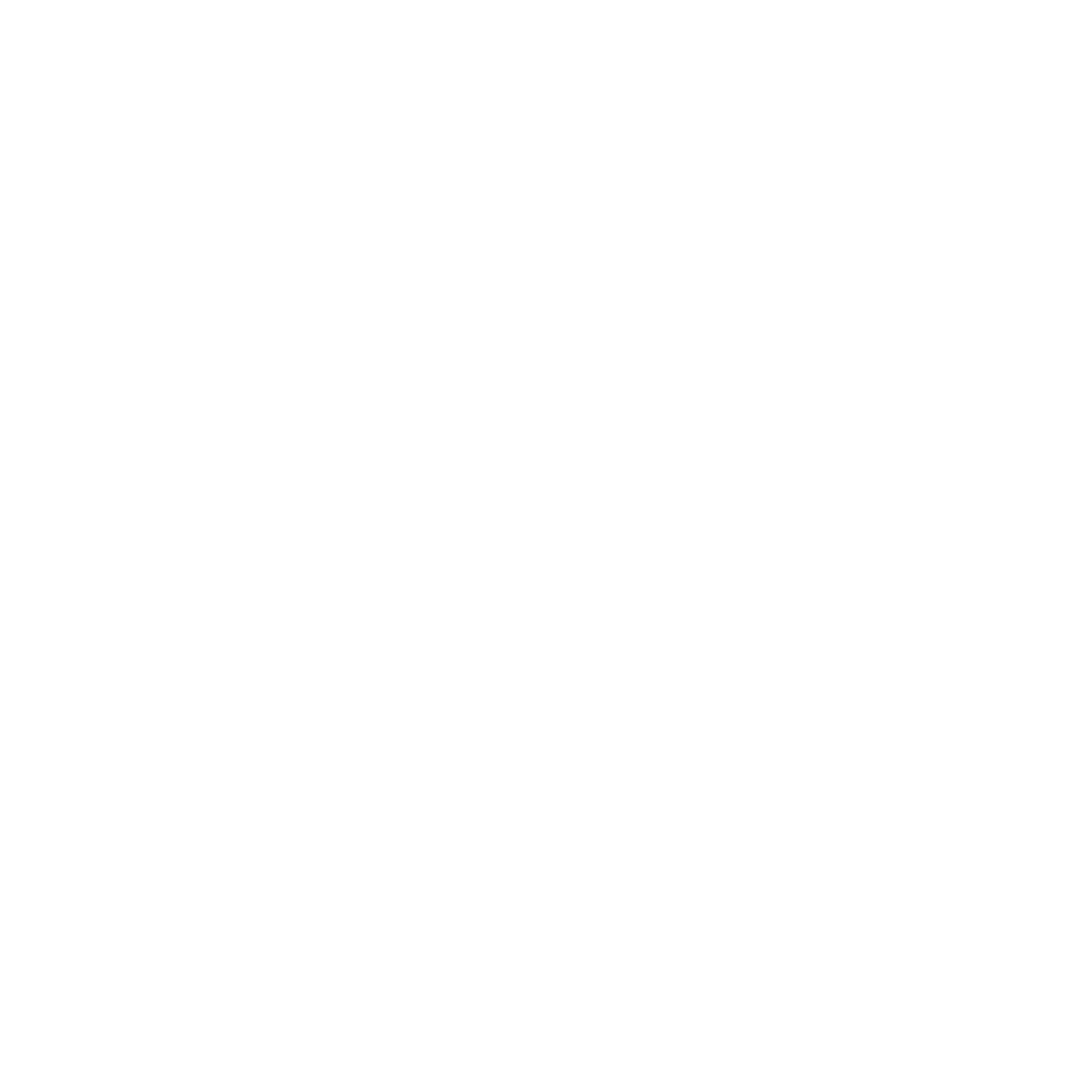 EUROPEAN CITY FACILITYИнвестиционна концепцияОбразец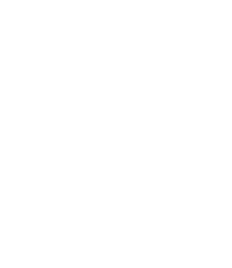 [Наименование на община/местна власт или нейно сдружение][Заглавие на инвестиционната концепция]Изготвил: [ Дата на изготвяне]Осигуряване на качеството: [например оценка, партньорска проверка и други]Taблица A – [1.7] Резюме на инвестицонния компонент(и)Taблица Б – [5.1] Работен планРезюме на планираната инвестицияРезюме на планираната инвестицияРезюме на планираната инвестицияРезюме на планираната инвестицияРезюме на планираната инвестицияРезюме на планираната инвестицияРезюме на планираната инвестицияРезюме на планираната инвестицияОбщо планирана инвестицияEUREUREUREUREUREUREURИзточници на финансиранеИзисквано финансиранеИзисквано финансиранеEUR/…%EUR/…%EUR/…%EUR/…%EUR/…%Източници на финансиранеСобствено финансиранеСобствено финансиранеEUR/…% EUR/…% EUR/…% EUR/…% EUR/…% Източници на финансиранеДруги източници[моля,уточнете]Други източници[моля,уточнете]EUR/…% EUR/…% EUR/…% EUR/…% EUR/…% Местоположение на планираната инвестицияОбщина/местна власт (или нейно сдружение) и други участващи организацииМоля, посочете  наименованието на участващата организация/ите, както и  LAU и NUTS 3 код на общината/местната власт или всяка една участваща община/местна власт, в случай на сдружение.Моля, посочете  наименованието на участващата организация/ите, както и  LAU и NUTS 3 код на общината/местната власт или всяка една участваща община/местна власт, в случай на сдружение.Моля, посочете  наименованието на участващата организация/ите, както и  LAU и NUTS 3 код на общината/местната власт или всяка една участваща община/местна власт, в случай на сдружение.Моля, посочете  наименованието на участващата организация/ите, както и  LAU и NUTS 3 код на общината/местната власт или всяка една участваща община/местна власт, в случай на сдружение.Моля, посочете  наименованието на участващата организация/ите, както и  LAU и NUTS 3 код на общината/местната власт или всяка една участваща община/местна власт, в случай на сдружение.Моля, посочете  наименованието на участващата организация/ите, както и  LAU и NUTS 3 код на общината/местната власт или всяка една участваща община/местна власт, в случай на сдружение.Моля, посочете  наименованието на участващата организация/ите, както и  LAU и NUTS 3 код на общината/местната власт или всяка една участваща община/местна власт, в случай на сдружение.Целеви  сектор/иПреглед и цели на планираната инвестицияМоля, опишете кратко, планираната инвестиция, посочвайки главните цели, основните планирани мерки, кой трябва да се възползва от тях и как.[максимално един параграф]Моля, опишете кратко, планираната инвестиция, посочвайки главните цели, основните планирани мерки, кой трябва да се възползва от тях и как.[максимално един параграф]Моля, опишете кратко, планираната инвестиция, посочвайки главните цели, основните планирани мерки, кой трябва да се възползва от тях и как.[максимално един параграф]Моля, опишете кратко, планираната инвестиция, посочвайки главните цели, основните планирани мерки, кой трябва да се възползва от тях и как.[максимално един параграф]Моля, опишете кратко, планираната инвестиция, посочвайки главните цели, основните планирани мерки, кой трябва да се възползва от тях и как.[максимално един параграф]Моля, опишете кратко, планираната инвестиция, посочвайки главните цели, основните планирани мерки, кой трябва да се възползва от тях и как.[максимално един параграф]Моля, опишете кратко, планираната инвестиция, посочвайки главните цели, основните планирани мерки, кой трябва да се възползва от тях и как.[максимално един параграф]Прогнозни разходи и приходиОбща оперативна стойност(годишно)Обща оперативна стойност(годишно)Обща оперативна стойност(годишно)EUREUREUREURПрогнозни разходи и приходиОбщо приходи (годишно)Общо приходи (годишно)Общо приходи (годишно)EUREUREUREURИкономическа жизнеспособностПериод на възвращаемостНетна настояща стойност Нетна настояща стойност Нетна настояща стойност Вътрешен коефициент на възвращаемостВътрешен коефициент на възвращаемостВътрешен коефициент на възвращаемостИкономическа жизнеспособностОчаквани въздействияСпестена енергияСпестена енергияСпестена енергияСпестена енергияСпестена енергияGWh/гОчаквани въздействияПроизводство на възобновяема енергияПроизводство на възобновяема енергияПроизводство на възобновяема енергияПроизводство на възобновяема енергияПроизводство на възобновяема енергияGWh/г Очаквани въздействияНамалени CO2 емисииНамалени CO2 емисииНамалени CO2 емисииНамалени CO2 емисииНамалени CO2 емисиитCO2eкв.гОчаквани въздействияДруги въздействияДруги въздействияДруги въздействияДруги въздействияДруги въздействия[единиц]КонтактКонтактЛице за контактОрганизацияЮредическо лице и Данъчен номерОтдел Улица, Ном. Пощенски код, ГрадСтранаТелефонEлектронен адресКонсултантска подкрепаАко е приложимо, моля посочете данни за контакт (име, компания, електронен адрес) на консултанта подпомагащ развитието на Инвестиционната концепция.Подробно описание на планирания инвестиционен проектПодробно описание на планирания инвестиционен проектПодробно описание на планирания инвестиционен проект1.1. Цели на инвестиционния проект1.1. Цели на инвестиционния проект1.1. Цели на инвестиционния проектМоля, обобщете основните и специфичните цели на проекта.Моля, обобщете основните и специфичните цели на проекта.Моля, обобщете основните и специфичните цели на проекта.1.2. Обща теза на проекта, съдържание и обосновка1.2. Обща теза на проекта, съдържание и обосновка1.2. Обща теза на проекта, съдържание и обосновкаМоля  опишете основния контекст и обосновка на планирания инвестиционен проект, отнасящи се например до:Общи рамкови условия, включително (местни, национални, Eurostat и др.) статистики, свързани с територията на инвестицията, населението и други и социалната перспектива, касаеща контекста  на  изпълнение на проекта;Подходяща (законна) политическа рамка, включваща политически цели и/или ангажименти ( SEAPs /Haционален план за действие в областта на енергията, SECAPs/Национален план „Енергия и климат” и други); Социален аспект на развитие на инвестиционния проект (например съседство с конкретни социални конотации), ако е уместно;Други свързани общински инфраструктурни проекти от организатора/ите на проекта, които ще протичат паралелно с планирания инвестиционен проект, в случай, че има такива. Моля, приложете всички подкрепящи  документи, например  SEAP/ Haционален план за действие в областта на енергията, SECAP/ Национален план „Енергия и климат” и други, в Прилижението.Моля  опишете основния контекст и обосновка на планирания инвестиционен проект, отнасящи се например до:Общи рамкови условия, включително (местни, национални, Eurostat и др.) статистики, свързани с територията на инвестицията, населението и други и социалната перспектива, касаеща контекста  на  изпълнение на проекта;Подходяща (законна) политическа рамка, включваща политически цели и/или ангажименти ( SEAPs /Haционален план за действие в областта на енергията, SECAPs/Национален план „Енергия и климат” и други); Социален аспект на развитие на инвестиционния проект (например съседство с конкретни социални конотации), ако е уместно;Други свързани общински инфраструктурни проекти от организатора/ите на проекта, които ще протичат паралелно с планирания инвестиционен проект, в случай, че има такива. Моля, приложете всички подкрепящи  документи, например  SEAP/ Haционален план за действие в областта на енергията, SECAP/ Национален план „Енергия и климат” и други, в Прилижението.Моля  опишете основния контекст и обосновка на планирания инвестиционен проект, отнасящи се например до:Общи рамкови условия, включително (местни, национални, Eurostat и др.) статистики, свързани с територията на инвестицията, населението и други и социалната перспектива, касаеща контекста  на  изпълнение на проекта;Подходяща (законна) политическа рамка, включваща политически цели и/или ангажименти ( SEAPs /Haционален план за действие в областта на енергията, SECAPs/Национален план „Енергия и климат” и други); Социален аспект на развитие на инвестиционния проект (например съседство с конкретни социални конотации), ако е уместно;Други свързани общински инфраструктурни проекти от организатора/ите на проекта, които ще протичат паралелно с планирания инвестиционен проект, в случай, че има такива. Моля, приложете всички подкрепящи  документи, например  SEAP/ Haционален план за действие в областта на енергията, SECAP/ Национален план „Енергия и климат” и други, в Прилижението.1.3. Описание на Инвестиционния прект1.3. Описание на Инвестиционния прект1.3. Описание на Инвестиционния пректМоля, опишете представения инвестиционен проект, включително планираните технически мерки .В този контекст, моля представете подробности за основните технически анализи (например резултати от проведени енергийни одити за проекта, оценка на подходящи технологични възможности и други), отнасящи се например за:  Обществени сгради: брой на сградите, площ, текущо потребление на енергия, предложени технологични решения и др. Подобряване ефективността на разпределение на енергията: предвидено подобрение на енергийната ефективност, собственост на инсталациите и други.Производство на възобновяема енергия: използван възобновяем източник на енергия, предвидено производство на енергия, предложени технологични решения.Моля, опишете също подхода за агрегиране/групиране на малки проекти, ако е уместно.Моля, приложете всички подкрепящи документи, например (образец) енергийни одити, (резюме) оценки на технологични възможности и други в Приложението.Моля, опишете представения инвестиционен проект, включително планираните технически мерки .В този контекст, моля представете подробности за основните технически анализи (например резултати от проведени енергийни одити за проекта, оценка на подходящи технологични възможности и други), отнасящи се например за:  Обществени сгради: брой на сградите, площ, текущо потребление на енергия, предложени технологични решения и др. Подобряване ефективността на разпределение на енергията: предвидено подобрение на енергийната ефективност, собственост на инсталациите и други.Производство на възобновяема енергия: използван възобновяем източник на енергия, предвидено производство на енергия, предложени технологични решения.Моля, опишете също подхода за агрегиране/групиране на малки проекти, ако е уместно.Моля, приложете всички подкрепящи документи, например (образец) енергийни одити, (резюме) оценки на технологични възможности и други в Приложението.Моля, опишете представения инвестиционен проект, включително планираните технически мерки .В този контекст, моля представете подробности за основните технически анализи (например резултати от проведени енергийни одити за проекта, оценка на подходящи технологични възможности и други), отнасящи се например за:  Обществени сгради: брой на сградите, площ, текущо потребление на енергия, предложени технологични решения и др. Подобряване ефективността на разпределение на енергията: предвидено подобрение на енергийната ефективност, собственост на инсталациите и други.Производство на възобновяема енергия: използван възобновяем източник на енергия, предвидено производство на енергия, предложени технологични решения.Моля, опишете също подхода за агрегиране/групиране на малки проекти, ако е уместно.Моля, приложете всички подкрепящи документи, например (образец) енергийни одити, (резюме) оценки на технологични възможности и други в Приложението.1.4. Анализи на пазара и бариери 1.4. Анализи на пазара и бариери 1.4. Анализи на пазара и бариери Моля, опишете:Подходящи пазарни условия и потенциални конкуренти;иОсновни бариери и препятствия на проекта и начини за преодоляване на тези пропуски. Моля, приложете всички съпроводителни документи в Приложението. Моля, опишете:Подходящи пазарни условия и потенциални конкуренти;иОсновни бариери и препятствия на проекта и начини за преодоляване на тези пропуски. Моля, приложете всички съпроводителни документи в Приложението. Моля, опишете:Подходящи пазарни условия и потенциални конкуренти;иОсновни бариери и препятствия на проекта и начини за преодоляване на тези пропуски. Моля, приложете всички съпроводителни документи в Приложението. 1.5. Обобщение на очакваните въздействия1.5. Обобщение на очакваните въздействия1.5. Обобщение на очакваните въздействияМоля, попълнете таблицата по-долу с очакваните резултати от изпълнението на инвестиционния проект.Моля, представете подробности за изчислението, включително съответните предположения, базови линии, коефициенти на превръщане, и други, в Приложението.Моля, попълнете таблицата по-долу с очакваните резултати от изпълнението на инвестиционния проект.Моля, представете подробности за изчислението, включително съответните предположения, базови линии, коефициенти на превръщане, и други, в Приложението.Моля, попълнете таблицата по-долу с очакваните резултати от изпълнението на инвестиционния проект.Моля, представете подробности за изчислението, включително съответните предположения, базови линии, коефициенти на превръщане, и други, в Приложението.Спестена енергияGWh/гПроизводство на възобновяема енергияGWh/гНамалени CO2 eмисиитCO2eкв./гДруги (обществени, климатични) въздействияНапример подобрение на жизнените/работни условия на гражданите, понижаване на замърсяването, адапционни мерки и други.Например подобрение на жизнените/работни условия на гражданите, понижаване на замърсяването, адапционни мерки и други.1.6. Репликация и/или увеличаване потенциала на мащаба1.6. Репликация и/или увеличаване потенциала на мащаба1.6. Репликация и/или увеличаване потенциала на мащабаМоля, обяснете по какъв начин  проекта, може да бъде репликиран в други контексти и/или има потенциал да се разшири (в региона), подчертавайки необходимите партьори, и отнасящи се до:Вътрешна репликация/увеличаване на мащаба в рамките на текущата свързана организация;Разширяване, асоцииране на други организации; и/илиРепликация от други.Моля, обяснете по какъв начин  проекта, може да бъде репликиран в други контексти и/или има потенциал да се разшири (в региона), подчертавайки необходимите партьори, и отнасящи се до:Вътрешна репликация/увеличаване на мащаба в рамките на текущата свързана организация;Разширяване, асоцииране на други организации; и/илиРепликация от други.Моля, обяснете по какъв начин  проекта, може да бъде репликиран в други контексти и/или има потенциал да се разшири (в региона), подчертавайки необходимите партьори, и отнасящи се до:Вътрешна репликация/увеличаване на мащаба в рамките на текущата свързана организация;Разширяване, асоцииране на други организации; и/илиРепликация от други.1.7. Резюме на инвестиционния компонент(и)1.7. Резюме на инвестиционния компонент(и)1.7. Резюме на инвестиционния компонент(и)Моля, кратко обобщете инвестиционния компонент (и) в таблица A.  Моля, кратко обобщете инвестиционния компонент (и) в таблица A.  Моля, кратко обобщете инвестиционния компонент (и) в таблица A.  Инвестиционен сектор (и): (моля, уточнете)Инвестиционен сектор (и): (моля, уточнете)Инвестиционен сектор (и): (моля, уточнете)Инвестиционен сектор (и): (моля, уточнете)Инвестиционен сектор (и): (моля, уточнете)Инвестиционен сектор (и): (моля, уточнете)Инвестиционен сектор (и): (моля, уточнете)Инвестиционен сектор (и): (моля, уточнете)Инвестиционен сектор (и): (моля, уточнете)#Инвестиционен компонентОписание на инвестициония компонентЕдиницаТекущо енергийно потребление (GWh/годишно)Спестена енергия (%)Производство на възобновяема енергия 
(GWh/годишно)Период на възвращаемостОбща инвстиционна стойност (EUR)123456…ОбщоОбщоИнициатор(и) и (местни) заинтересовани страниИнициатор(и) и (местни) заинтересовани страниИнициатор(и) и (местни) заинтересовани страниИнициатор(и) и (местни) заинтересовани страни2.1. Преглед на инициатора/ите на проекта2.1. Преглед на инициатора/ите на проекта2.1. Преглед на инициатора/ите на проекта2.1. Преглед на инициатора/ите на проектаМоля, опишете кратко:Инициатора/ите на проекта и техния интерес, изразяващ се, между:водещата организация на инвестиционния проект ивсички свързани организции.Опит с инвестиционна програма в миналото;Ниво на ангажираност на инициатора/ите към планирания инвестиционен проект.Моля, приложете всички подкрепящи документи, например писма за ангажираност/подкрепа от асоциирани партньори и други, в Приложението.Моля, опишете кратко:Инициатора/ите на проекта и техния интерес, изразяващ се, между:водещата организация на инвестиционния проект ивсички свързани организции.Опит с инвестиционна програма в миналото;Ниво на ангажираност на инициатора/ите към планирания инвестиционен проект.Моля, приложете всички подкрепящи документи, например писма за ангажираност/подкрепа от асоциирани партньори и други, в Приложението.Моля, опишете кратко:Инициатора/ите на проекта и техния интерес, изразяващ се, между:водещата организация на инвестиционния проект ивсички свързани организции.Опит с инвестиционна програма в миналото;Ниво на ангажираност на инициатора/ите към планирания инвестиционен проект.Моля, приложете всички подкрепящи документи, например писма за ангажираност/подкрепа от асоциирани партньори и други, в Приложението.Моля, опишете кратко:Инициатора/ите на проекта и техния интерес, изразяващ се, между:водещата организация на инвестиционния проект ивсички свързани организции.Опит с инвестиционна програма в миналото;Ниво на ангажираност на инициатора/ите към планирания инвестиционен проект.Моля, приложете всички подкрепящи документи, например писма за ангажираност/подкрепа от асоциирани партньори и други, в Приложението.2.2. Собственост на активите и структура на управление2.2. Собственост на активите и структура на управление2.2. Собственост на активите и структура на управление2.2. Собственост на активите и структура на управлениеМоля, опишете кратко:Структурата на собствеността на инициатора/ите на проекта, върху съответните активи;Правни отношения, между водещата и свъзраните организации по време на цялата инвестиция;Организационна структура и процес за вземане на решения за изпълнение на инвестиционния проект, с обяснение по какъв начин са взети решенията и от кого. Моля, опишете кратко:Структурата на собствеността на инициатора/ите на проекта, върху съответните активи;Правни отношения, между водещата и свъзраните организации по време на цялата инвестиция;Организационна структура и процес за вземане на решения за изпълнение на инвестиционния проект, с обяснение по какъв начин са взети решенията и от кого. Моля, опишете кратко:Структурата на собствеността на инициатора/ите на проекта, върху съответните активи;Правни отношения, между водещата и свъзраните организации по време на цялата инвестиция;Организационна структура и процес за вземане на решения за изпълнение на инвестиционния проект, с обяснение по какъв начин са взети решенията и от кого. Моля, опишете кратко:Структурата на собствеността на инициатора/ите на проекта, върху съответните активи;Правни отношения, между водещата и свъзраните организации по време на цялата инвестиция;Организационна структура и процес за вземане на решения за изпълнение на инвестиционния проект, с обяснение по какъв начин са взети решенията и от кого. 2.3. Профил на риска за дружеството/ата, което ще носи финансова отговорност2.3. Профил на риска за дружеството/ата, което ще носи финансова отговорност2.3. Профил на риска за дружеството/ата, което ще носи финансова отговорност2.3. Профил на риска за дружеството/ата, което ще носи финансова отговорностМоля, представете информация, която да помогне за установяване на вашия профил на финансов риск, например финансова оцека, ценни книжа/гаранции, кредитен рейтинг, ако са налични.Моля, представете информация, която да помогне за установяване на вашия профил на финансов риск, например финансова оцека, ценни книжа/гаранции, кредитен рейтинг, ако са налични.Моля, представете информация, която да помогне за установяване на вашия профил на финансов риск, например финансова оцека, ценни книжа/гаранции, кредитен рейтинг, ако са налични.Моля, представете информация, която да помогне за установяване на вашия профил на финансов риск, например финансова оцека, ценни книжа/гаранции, кредитен рейтинг, ако са налични.2.4. (Местен) анализ на заинтересованите лица2.4. (Местен) анализ на заинтересованите лица2.4. (Местен) анализ на заинтересованите лица2.4. (Местен) анализ на заинтересованите лицаМоля:опишете допълнителните заинтресовани лица (граждански общества, икономически заинтересовани страни и други) и тяхната възможна роля за успешност на инвестиционния проект;наблегнете на техните нужди и очаквания от предложения инвестиционен проект;посочете текущото им ниво на подкрепа; иопишете предвидената бъдеща стратегия за ангажираност, с помощта на следната таблица.Моля, приложете всички подкрепящи документи, например доказателство за подкрепа и други, в Приложението.Моля:опишете допълнителните заинтресовани лица (граждански общества, икономически заинтересовани страни и други) и тяхната възможна роля за успешност на инвестиционния проект;наблегнете на техните нужди и очаквания от предложения инвестиционен проект;посочете текущото им ниво на подкрепа; иопишете предвидената бъдеща стратегия за ангажираност, с помощта на следната таблица.Моля, приложете всички подкрепящи документи, например доказателство за подкрепа и други, в Приложението.Моля:опишете допълнителните заинтресовани лица (граждански общества, икономически заинтересовани страни и други) и тяхната възможна роля за успешност на инвестиционния проект;наблегнете на техните нужди и очаквания от предложения инвестиционен проект;посочете текущото им ниво на подкрепа; иопишете предвидената бъдеща стратегия за ангажираност, с помощта на следната таблица.Моля, приложете всички подкрепящи документи, например доказателство за подкрепа и други, в Приложението.Моля:опишете допълнителните заинтресовани лица (граждански общества, икономически заинтересовани страни и други) и тяхната възможна роля за успешност на инвестиционния проект;наблегнете на техните нужди и очаквания от предложения инвестиционен проект;посочете текущото им ниво на подкрепа; иопишете предвидената бъдеща стратегия за ангажираност, с помощта на следната таблица.Моля, приложете всички подкрепящи документи, например доказателство за подкрепа и други, в Приложението.Вид на заинтересованата странаНастоящ статус на ангажираностБъдещи дейности за ангажираностИнструменти/канали за разпространение и взаимодействиеПравен анализ3.1. Правна осъществимост на планираната инвестицияМоля:Опишете (местни, национални и потенциално международни) законови изисквания, приложими към планираната инвестиция, например регламенти относноналични видове инвестиции и рамкови условия,актуален инвестиционен подход, илиструктура и времетраене на отделните инвестиционни стъпки (включително обществени поръчки или правила за отчитане на дълга) и други.Изяснете възможните правни/регулаторни стимули и как те ще бъдат използвани за постигане целите на проекта; иИзяснете възможните правни/регулаторни пречки и как те ще бъдат отстранени.  Моля, опишете подготвителните оценки и проучвания, осъществени в хода на разработване на инвестиционната концепция и прикрепете всички (резюмета на) извършени анализи на инвестиционната концепция. Моля, така също да отбележите, ако се изисква Оценка на въздействието върху оконата среда (EIA) ; в случай, че да и ако вече и извършена, накратко отбележете резултатите. Икономически и финансов анализИкономически и финансов анализИкономически и финансов анализИкономически и финансов анализИкономически и финансов анализИкономически и финансов анализИкономически и финансов анализИкономически и финансов анализПрогнознои разходи и приходиПрогнознои разходи и приходиПрогнознои разходи и приходиПрогнознои разходи и приходиПрогнознои разходи и приходиПрогнознои разходи и приходиПрогнознои разходи и приходиПрогнознои разходи и приходиМоля, уточнете: Прогнозните стойности за категория разходи, разграничаване, между CAPEX и OPEX (стойност за оборудване и монтаж, разходи за персонал, външни подизпълнители, разходи за поддръжка, и други);Спестяване на разходи и други приходи. Моля, обобщете тези разходи и приходи в таблицата, по-долу.  Моля, представете  по-подробна прогноза (посочвайки разходите за всеки един инвестиционен компонент) за развитието на паричните потоци по време на целия период на инвестиционния проект в Приложението.Моля, уточнете: Прогнозните стойности за категория разходи, разграничаване, между CAPEX и OPEX (стойност за оборудване и монтаж, разходи за персонал, външни подизпълнители, разходи за поддръжка, и други);Спестяване на разходи и други приходи. Моля, обобщете тези разходи и приходи в таблицата, по-долу.  Моля, представете  по-подробна прогноза (посочвайки разходите за всеки един инвестиционен компонент) за развитието на паричните потоци по време на целия период на инвестиционния проект в Приложението.Моля, уточнете: Прогнозните стойности за категория разходи, разграничаване, между CAPEX и OPEX (стойност за оборудване и монтаж, разходи за персонал, външни подизпълнители, разходи за поддръжка, и други);Спестяване на разходи и други приходи. Моля, обобщете тези разходи и приходи в таблицата, по-долу.  Моля, представете  по-подробна прогноза (посочвайки разходите за всеки един инвестиционен компонент) за развитието на паричните потоци по време на целия период на инвестиционния проект в Приложението.Моля, уточнете: Прогнозните стойности за категория разходи, разграничаване, между CAPEX и OPEX (стойност за оборудване и монтаж, разходи за персонал, външни подизпълнители, разходи за поддръжка, и други);Спестяване на разходи и други приходи. Моля, обобщете тези разходи и приходи в таблицата, по-долу.  Моля, представете  по-подробна прогноза (посочвайки разходите за всеки един инвестиционен компонент) за развитието на паричните потоци по време на целия период на инвестиционния проект в Приложението.Моля, уточнете: Прогнозните стойности за категория разходи, разграничаване, между CAPEX и OPEX (стойност за оборудване и монтаж, разходи за персонал, външни подизпълнители, разходи за поддръжка, и други);Спестяване на разходи и други приходи. Моля, обобщете тези разходи и приходи в таблицата, по-долу.  Моля, представете  по-подробна прогноза (посочвайки разходите за всеки един инвестиционен компонент) за развитието на паричните потоци по време на целия период на инвестиционния проект в Приложението.Моля, уточнете: Прогнозните стойности за категория разходи, разграничаване, между CAPEX и OPEX (стойност за оборудване и монтаж, разходи за персонал, външни подизпълнители, разходи за поддръжка, и други);Спестяване на разходи и други приходи. Моля, обобщете тези разходи и приходи в таблицата, по-долу.  Моля, представете  по-подробна прогноза (посочвайки разходите за всеки един инвестиционен компонент) за развитието на паричните потоци по време на целия период на инвестиционния проект в Приложението.Моля, уточнете: Прогнозните стойности за категория разходи, разграничаване, между CAPEX и OPEX (стойност за оборудване и монтаж, разходи за персонал, външни подизпълнители, разходи за поддръжка, и други);Спестяване на разходи и други приходи. Моля, обобщете тези разходи и приходи в таблицата, по-долу.  Моля, представете  по-подробна прогноза (посочвайки разходите за всеки един инвестиционен компонент) за развитието на паричните потоци по време на целия период на инвестиционния проект в Приложението.Моля, уточнете: Прогнозните стойности за категория разходи, разграничаване, между CAPEX и OPEX (стойност за оборудване и монтаж, разходи за персонал, външни подизпълнители, разходи за поддръжка, и други);Спестяване на разходи и други приходи. Моля, обобщете тези разходи и приходи в таблицата, по-долу.  Моля, представете  по-подробна прогноза (посочвайки разходите за всеки един инвестиционен компонент) за развитието на паричните потоци по време на целия период на инвестиционния проект в Приложението.CAPEXCAPEXCAPEXCAPEXCAPEXCAPEXCAPEXCAPEXПрогнозна стойност на планираните процесиПрогнозна стойност на планираните процесиПрогнозна стойност на планираните процесиПрогнозна стойност на планираните процесиПрогнозна стойност на планираните процесиEUREUREURПрогнозна стойност за монтажПрогнозна стойност за монтажПрогнозна стойност за монтажПрогнозна стойност за монтажПрогнозна стойност за монтажEUREUREURПрогнозна стойност за оборудванеПрогнозна стойност за оборудванеПрогнозна стойност за оборудванеПрогнозна стойност за оборудванеПрогнозна стойност за оборудванеEUREUREURДруг(и) [моля уточнете]Друг(и) [моля уточнете]Друг(и) [моля уточнете]Друг(и) [моля уточнете]Друг(и) [моля уточнете]EUREUREURОбща инвестиционна стойностОбща инвестиционна стойностОбща инвестиционна стойностОбща инвестиционна стойностОбща инвестиционна стойностEUREUREUROPEXOPEXOPEXOPEXOPEXOPEXOPEXOPEXПрогнозна стойност за поддръжка (годишно)Прогнозна стойност за поддръжка (годишно)Прогнозна стойност за поддръжка (годишно)Прогнозна стойност за поддръжка (годишно)Прогнозна стойност за поддръжка (годишно)EUREUREURПрогнозна стойност за екип (годишно)Прогнозна стойност за екип (годишно)Прогнозна стойност за екип (годишно)Прогнозна стойност за екип (годишно)Прогнозна стойност за екип (годишно)EUREUREURПрогнозна външна подизпълнителна дейност (годишно)Прогнозна външна подизпълнителна дейност (годишно)Прогнозна външна подизпълнителна дейност (годишно)Прогнозна външна подизпълнителна дейност (годишно)Прогнозна външна подизпълнителна дейност (годишно)EUREUREURДруг(и) [моля уточнете]Друг(и) [моля уточнете]Друг(и) [моля уточнете]Друг(и) [моля уточнете]Друг(и) [моля уточнете]EUREUREURОбща оперативна стойност (годишно)Обща оперативна стойност (годишно)Обща оперативна стойност (годишно)Обща оперативна стойност (годишно)Обща оперативна стойност (годишно)EUREUREURПриходиПриходиПриходиПриходиПриходиПриходиПриходиПриходиСпестена енергия (годишно)Спестена енергия (годишно)Спестена енергия (годишно)Спестена енергия (годишно)Спестена енергия (годишно)EUREUREURТакса за експлоатация и поддръжка (O&M) (годишно)Такса за експлоатация и поддръжка (O&M) (годишно)Такса за експлоатация и поддръжка (O&M) (годишно)Такса за експлоатация и поддръжка (O&M) (годишно)Такса за експлоатация и поддръжка (O&M) (годишно)EUREUREURДоставка на енергия (годишно)Доставка на енергия (годишно)Доставка на енергия (годишно)Доставка на енергия (годишно)Доставка на енергия (годишно)EUREUREURДруги приходи (годишно)  [моля, уточнете]Други приходи (годишно)  [моля, уточнете]Други приходи (годишно)  [моля, уточнете]Други приходи (годишно)  [моля, уточнете]Други приходи (годишно)  [моля, уточнете]EUREUREURОбщо приходи (годишно)Общо приходи (годишно)Общо приходи (годишно)Общо приходи (годишно)Общо приходи (годишно)EUREUREUR4.2. Икономическа приложимост4.2. Икономическа приложимост4.2. Икономическа приложимост4.2. Икономическа приложимост4.2. Икономическа приложимост4.2. Икономическа приложимост4.2. Икономическа приложимост4.2. Икономическа приложимостМоля, попълнете таблицата по-долу с  показателите за инвестицията.Моля, попълнете таблицата по-долу с  показателите за инвестицията.Моля, попълнете таблицата по-долу с  показателите за инвестицията.Моля, попълнете таблицата по-долу с  показателите за инвестицията.Моля, попълнете таблицата по-долу с  показателите за инвестицията.Моля, попълнете таблицата по-долу с  показателите за инвестицията.Моля, попълнете таблицата по-долу с  показателите за инвестицията.Моля, попълнете таблицата по-долу с  показателите за инвестицията.Период на възвращаемостПериод на възвращаемостНетна настояща стойностНетна настояща стойностНетна настояща стойностНетна настояща стойностВътрешна норма на възвръщаемостВътрешна норма на възвръщаемостМоля, приложете свързаните изчисления в Приложението, обосновавайки дисконтовия коефициент, според спецификата на проекта/технологията (например експлоатационен период, поддръжка и други).Моля, приложете свързаните изчисления в Приложението, обосновавайки дисконтовия коефициент, според спецификата на проекта/технологията (например експлоатационен период, поддръжка и други).Моля, приложете свързаните изчисления в Приложението, обосновавайки дисконтовия коефициент, според спецификата на проекта/технологията (например експлоатационен период, поддръжка и други).Моля, приложете свързаните изчисления в Приложението, обосновавайки дисконтовия коефициент, според спецификата на проекта/технологията (например експлоатационен период, поддръжка и други).Моля, приложете свързаните изчисления в Приложението, обосновавайки дисконтовия коефициент, според спецификата на проекта/технологията (например експлоатационен период, поддръжка и други).Моля, приложете свързаните изчисления в Приложението, обосновавайки дисконтовия коефициент, според спецификата на проекта/технологията (например експлоатационен период, поддръжка и други).Моля, приложете свързаните изчисления в Приложението, обосновавайки дисконтовия коефициент, според спецификата на проекта/технологията (например експлоатационен период, поддръжка и други).Моля, приложете свързаните изчисления в Приложението, обосновавайки дисконтовия коефициент, според спецификата на проекта/технологията (например експлоатационен период, поддръжка и други).4.3. Мерки за риска и за понижаване на риска4.3. Мерки за риска и за понижаване на риска4.3. Мерки за риска и за понижаване на риска4.3. Мерки за риска и за понижаване на риска4.3. Мерки за риска и за понижаване на риска4.3. Мерки за риска и за понижаване на риска4.3. Мерки за риска и за понижаване на риска4.3. Мерки за риска и за понижаване на рискаМоля, посочете критичните рискове, които, могат да повлияят върху изпълнението на проекта, вероятността им да настъпят и потенциалното им въздействие, върху проекта, както и съответните мерки за облекчение, планирани за постигане на инвестиционните цели, например, използвайки таблицата,  по-долу. Примерите за рискове, включват законодателни промени, регулаторни въпроси, предстоящи избори, финансови рискове, потребителско търсене, одобрителни рискове, липса на необходима експертиза и други. Моля, посочете критичните рискове, които, могат да повлияят върху изпълнението на проекта, вероятността им да настъпят и потенциалното им въздействие, върху проекта, както и съответните мерки за облекчение, планирани за постигане на инвестиционните цели, например, използвайки таблицата,  по-долу. Примерите за рискове, включват законодателни промени, регулаторни въпроси, предстоящи избори, финансови рискове, потребителско търсене, одобрителни рискове, липса на необходима експертиза и други. Моля, посочете критичните рискове, които, могат да повлияят върху изпълнението на проекта, вероятността им да настъпят и потенциалното им въздействие, върху проекта, както и съответните мерки за облекчение, планирани за постигане на инвестиционните цели, например, използвайки таблицата,  по-долу. Примерите за рискове, включват законодателни промени, регулаторни въпроси, предстоящи избори, финансови рискове, потребителско търсене, одобрителни рискове, липса на необходима експертиза и други. Моля, посочете критичните рискове, които, могат да повлияят върху изпълнението на проекта, вероятността им да настъпят и потенциалното им въздействие, върху проекта, както и съответните мерки за облекчение, планирани за постигане на инвестиционните цели, например, използвайки таблицата,  по-долу. Примерите за рискове, включват законодателни промени, регулаторни въпроси, предстоящи избори, финансови рискове, потребителско търсене, одобрителни рискове, липса на необходима експертиза и други. Моля, посочете критичните рискове, които, могат да повлияят върху изпълнението на проекта, вероятността им да настъпят и потенциалното им въздействие, върху проекта, както и съответните мерки за облекчение, планирани за постигане на инвестиционните цели, например, използвайки таблицата,  по-долу. Примерите за рискове, включват законодателни промени, регулаторни въпроси, предстоящи избори, финансови рискове, потребителско търсене, одобрителни рискове, липса на необходима експертиза и други. Моля, посочете критичните рискове, които, могат да повлияят върху изпълнението на проекта, вероятността им да настъпят и потенциалното им въздействие, върху проекта, както и съответните мерки за облекчение, планирани за постигане на инвестиционните цели, например, използвайки таблицата,  по-долу. Примерите за рискове, включват законодателни промени, регулаторни въпроси, предстоящи избори, финансови рискове, потребителско търсене, одобрителни рискове, липса на необходима експертиза и други. Моля, посочете критичните рискове, които, могат да повлияят върху изпълнението на проекта, вероятността им да настъпят и потенциалното им въздействие, върху проекта, както и съответните мерки за облекчение, планирани за постигане на инвестиционните цели, например, използвайки таблицата,  по-долу. Примерите за рискове, включват законодателни промени, регулаторни въпроси, предстоящи избори, финансови рискове, потребителско търсене, одобрителни рискове, липса на необходима експертиза и други. Моля, посочете критичните рискове, които, могат да повлияят върху изпълнението на проекта, вероятността им да настъпят и потенциалното им въздействие, върху проекта, както и съответните мерки за облекчение, планирани за постигане на инвестиционните цели, например, използвайки таблицата,  по-долу. Примерите за рискове, включват законодателни промени, регулаторни въпроси, предстоящи избори, финансови рискове, потребителско търсене, одобрителни рискове, липса на необходима експертиза и други. РискВероятностВероятностВъздействиеВъздействиеВъздействиеВъздействиеМерки за облекчаване4.4. Подход и източници на финансиране4.4. Подход и източници на финансиране4.4. Подход и източници на финансиране4.4. Подход и източници на финансиране4.4. Подход и източници на финансиране4.4. Подход и източници на финансиране4.4. Подход и източници на финансиране4.4. Подход и източници на финансиранеМоля, опишете подробно подхода за финансиране, включвайки различните източници на финансиране (например собствено финансиране, грантове, облекчени кредити, (банкови) кредити, гаранции, външни инвестиции и други) и етапа на ангажираност (например консултирани, текущи, в преговор, договорени). Моля, посочете планираните източници на финансиране в траблицата по-долу , включвайки  исканото финансиране.Моля, опишете подробно подхода за финансиране, включвайки различните източници на финансиране (например собствено финансиране, грантове, облекчени кредити, (банкови) кредити, гаранции, външни инвестиции и други) и етапа на ангажираност (например консултирани, текущи, в преговор, договорени). Моля, посочете планираните източници на финансиране в траблицата по-долу , включвайки  исканото финансиране.Моля, опишете подробно подхода за финансиране, включвайки различните източници на финансиране (например собствено финансиране, грантове, облекчени кредити, (банкови) кредити, гаранции, външни инвестиции и други) и етапа на ангажираност (например консултирани, текущи, в преговор, договорени). Моля, посочете планираните източници на финансиране в траблицата по-долу , включвайки  исканото финансиране.Моля, опишете подробно подхода за финансиране, включвайки различните източници на финансиране (например собствено финансиране, грантове, облекчени кредити, (банкови) кредити, гаранции, външни инвестиции и други) и етапа на ангажираност (например консултирани, текущи, в преговор, договорени). Моля, посочете планираните източници на финансиране в траблицата по-долу , включвайки  исканото финансиране.Моля, опишете подробно подхода за финансиране, включвайки различните източници на финансиране (например собствено финансиране, грантове, облекчени кредити, (банкови) кредити, гаранции, външни инвестиции и други) и етапа на ангажираност (например консултирани, текущи, в преговор, договорени). Моля, посочете планираните източници на финансиране в траблицата по-долу , включвайки  исканото финансиране.Моля, опишете подробно подхода за финансиране, включвайки различните източници на финансиране (например собствено финансиране, грантове, облекчени кредити, (банкови) кредити, гаранции, външни инвестиции и други) и етапа на ангажираност (например консултирани, текущи, в преговор, договорени). Моля, посочете планираните източници на финансиране в траблицата по-долу , включвайки  исканото финансиране.Моля, опишете подробно подхода за финансиране, включвайки различните източници на финансиране (например собствено финансиране, грантове, облекчени кредити, (банкови) кредити, гаранции, външни инвестиции и други) и етапа на ангажираност (например консултирани, текущи, в преговор, договорени). Моля, посочете планираните източници на финансиране в траблицата по-долу , включвайки  исканото финансиране.Моля, опишете подробно подхода за финансиране, включвайки различните източници на финансиране (например собствено финансиране, грантове, облекчени кредити, (банкови) кредити, гаранции, външни инвестиции и други) и етапа на ангажираност (например консултирани, текущи, в преговор, договорени). Моля, посочете планираните източници на финансиране в траблицата по-долу , включвайки  исканото финансиране.Обща инвестиционна стойностОбща инвестиционна стойностОбща инвестиционна стойностОбща инвестиционна стойностEUR/100%EUR/100%EUR/100%EUR/100%Искано финансиране Искано финансиране Искано финансиране Искано финансиране EUR/…% EUR/…% EUR/…% EUR/…% Собствено финансиранеСобствено финансиранеСобствено финансиранеСобствено финансиранеEUR/…%EUR/…%EUR/…%EUR/…%Други източници [моля, уточнете]Други източници [моля, уточнете]Други източници [моля, уточнете]Други източници [моля, уточнете]EUR/…%EUR/…%EUR/…%EUR/…%Инвестиционен план5.1. Дейности по техническа помощ  Моля, опишете, дали са необходими допълнителни видове поддръжка при подготовката или ще са необходими по време на изпълнението на инвестиционния проект (например техническа експертиза, правен съвет, подготовка за обществена поръчка. Енергийни одити, бизнес планове и други). 5.2. Работен планМоля, изяснете състоянието на проекта/инвестицията към днешна дата (например статут на одобрение и разрешение, липсващи дейности възпрепятстващи стартирането на проекта).                            Използвайте таблицата по-долу, за да представите следващите стъпки в процеса за стартиране на планираните инвестиции, включвайки работен план и разпределение на ресурсите.                                           Моля, приложете диаграма на Гант към инвестиционната концепция.#Инвестиционна стъпалоОписание на инвестиционното стъпалоОчаквана начална датаОчакване дата на завършванеОсновен резултатОтговорен участник (включително ниво на ангажираност)12345678910…ПриложенияПриложения1.2.Обща теза на проекта, съдържание и обосновка Подкрепящи документи, например SEAP/SECAP(Haционален план за действие в областта на енергията /Национален план „Енергия и климат”). 1.3.Описание на Инвестиционния прект Подкрепящи документи, например (образец) енергийни одити, (резюме) оценки на технологични възможности и други.1.4.Анализи на пазара и бариери Подкрепящи документи за анализа на пазара, извършени във връзка с проекта. 1.5.Обобщение на очакваните въздействия Подробности за изчислението, включително съответните предположения, базови линии, коефициенти на превръщане  и други.2.1.Преглед на инициатора/ите на проекта Подкрепящи документи, например писма за ангажираност/подкрепа от асоциирани партньори и други.2.4.(Местен) анализ на заинтересованите лица Подкрепящи документи, например доказателства за подкрепа и други.3.1.Правна осъществимост Резюмета на извършените анализи, относно правната приложимост и съпроводителните документи, ако са приложими.4.1.Прогнозни разходи и приходиПлан на паричните потоци.4.2.Икономическа приложимост Изчисления, изясняващи/обосноваващи прилагания дисконтов коефициент и обясняване на спецификата на проекта/технологията (например период на експлоатация, поддръжка и други).5.2.Работен планГант диаграма на работния план.